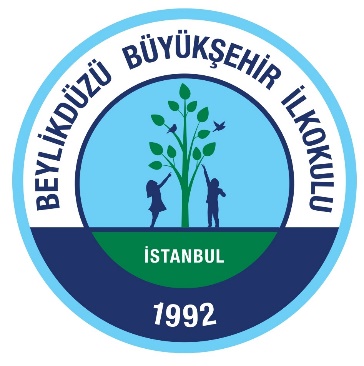                                   2023-2024 EĞİTİM-ÖĞRETİM YILI                               BÜYÜKŞEHİR İLKOKULU                            EKO –OKULLAR EYLEM PLANI                                       KONU: ÇÖP-ATIK  Havva Kübra  OĞUZ     	                      İlker YILMAZ		                 Cevat AĞIRBAŞKoordinatör Öğretmen                           Koordinatör Öğretmen                           Okul MüdürüEYLÜL - ETKİNLİKLER                                 UYGULAMA-Eko-Okul komitesinin oluşturulması.-Eko –Okul timinin oluşturulması ve öğrenci seçimi.-Koordinatör Öğretmen – Eko Tim-Koordinatör Öğretmen – Eko TimEKİM- ETKİNLİKLERUYGULAMA-Tüm okulun program hakkında bilgilendirilmesi-Eylem planının Eko-Okul ulusal koordinatörüne gönderilmesi.-Eko-okul panosunun güncelleştirilmesi.-Çöp-Atık konusu ile ilgili slogan seçimi yapılması.-2023/2024 Eğitim-Öğretim yılında proje hakkında velilerin bilgilendirilmesi için okulumuzun web sayfasında gerekli bilgilerin yayınlanması.- Atık pil toplama çalışmalarının başlatılması.- Atık yağ toplama kampanyasının başlatılması.-Sivil toplum kuruluşları(Tema-Haytap)ile iletişime geçilmesi.-Hayvanları Koruma Haftası çerçevesinde çalışmalar yapılması.-Okul Müdürü- Koordinatör Öğretmen-Koordinatör Öğretmen- Eko Tim-Tüm Okul-Okul İdaresi-Tüm Okul-Tüm Okul-Tüm Okul-Koordinatör Öğretmen-Çevre Kulübü- Eko Tim ve Gönüllü ÖğrencilerKASIM- ETKİNLİKLERUYGULAMA-Eko İlkenin seçilip, panoda sergilenmesi.-Sınıfların geri dönüşüm kutularının kontrol edilmesi ve kâğıt atıkların toplanmaya başlanması. Her ayın Eko Sınıflarının seçilmesi. “Eko Sınıf” ların ödüllendirilmesi.-Velilere yönelik atıkların toplanması ve geri dönüşümü konulu eğitim etkinliği-Arka bahçeye lale soğanı ekilmesi.-Eski gazete ve dergilerden kolaj çalışması.-Eko Arşiv oluşturulmaya başlanması.-Ambalaj Atıklarının Geri Dönüşümü Sunusu.-Çöp ve atık birikiminin bilinçli bir şekilde yapılması için uyarı yazılarının ilgili yerlere yazılması.-Koordinatör Öğretmen-Eko Tim-Koordinatör Öğretmen, Eko Tim-Koordinatör Öğretmen-Tüm Okul4.Sınıf Zümreleri-Koordinatör Öğretmen-Eko Tim--Koordinatör Öğretmen-Eko TimARALIK- ETKİNLİKLERUYGULAMA-Atık malzemelerden (bardaklardan kardan adam yapma)hediyelik eşya tasarımı.-Eko Sınıfların seçilerek ödüllendirilmesi.-Pillerin Geri Dönüşümü ve Önemi Sunusu.-Okul çapında sınıf bazlı pil toplama yarışması -Dünya ve ülkemizde çevre adına oluşan çarpıklıkların gazete ve dergi kesitleri olarak panoda sergilenmesi.-Tüm Okul-Eko Tim-Koordinatör Öğretmen-Tüm Okul-Tüm Okul-Eko TimOCAK- ETKİNLİKLERUYGULAMA-Eko Tim öğrencileriyle Muhtar ve Belediye Başkanlığı’na gezi yapılması.-Dönem sonunda atık kartonlarla sınıf öğretmenine teşekkür kartı hazırlama.-Enerji Tasarrufu Haftası ile ilgili sanat etkinlikleri çalışmalarının yapılıp panoda sergilenmesi.-Okulda toplanan atık kağıt ve atık pillerle ilgili grafikler yapılması ve çevreye yapılan katkının hesaplanması.-1. Dönem sonu raporu hazırlanarak eko-okul ulusal koordinatörlüğüne ulaştırılması.Koordinatör Öğretmen-Eko TimKoordinatör Öğretmen-Eko TimEko Tim ve Gönüllü ÖğrencilerKoordinatör Öğretmen- Eko TimKoordinatör Öğretmen-Eko TimŞUBAT- ETKİNLİKLERUYGULAMA-1. Dönem yapılan çalışmaların değerlendirilmesi.-Eko-sınıf seçilerek ödüllendirilmesi.- İnsanların doğal hayata etkileri konulu resim çalışması.-Kâğıdın serüveninin panoda sergilenmesi.Koordinatör Öğretmen-Eko Tim ve Çevre KulübüEko Tim4.Sınıf ZümreleriEko TimMART- ETKİNLİKLER-Arka bahçeye sebze ekilmesi.-Atık kağıtlardan kâğıt hamuru yapılması.-21-26 Mart Orman Haftası ile ilgili çalışmaların panoda sergilenmesi.-Eko sınıf seçilerek ödüllendirilmesi.-Bahar, çevre ve doğa içerikli şarkı, türkü öğretimi.-Tüm Okul-Koordinatör Öğretmen- Eko Tim-Koordinatör Öğretmen-Eko Tim-Eko Tim-Tüm OkulNİSAN- ETKİNLİKLER-Okul bahçesine çiçek dikimi çalışması.-Eko sınıf seçilerek ödüllendirilmesi.-Bulut, çiçek şekilli uçurtma yapımı.-Okul bahçesinde çiçek çeşitliliğini arttırma projesi.-Tüm okul-Eko Tim-4. Sınıflar-Tüm OkulMAYIS- ETKİNLİKLER-Atık gazetelerden bowling topu ve atık pet şişelerden labut yapılarak bowling oynanması.-Eko sınıf seçilerek ödüllendirilmesi.-Bir piknik alanına gezi düzenlenerek” örnek piknikçi” davranışının kazandırılması.-Atık malzemelerle iki ve üç boyutlu çalışmalar yapılması.-Okulumuz velileri ve öğrencileri ile “Bilinçli Çevreciler” yürüyüşünün yapılması.-Eko Tim-Eko Tim-Tüm okul-Eko Tim-Eko TimHAZİRAN- ETKİNLİKLER-Eko sınıf seçilerek ödüllendirilmesi.-Dünya Çevre Gününün kutlanması.-Toplanan katı atıkların ilgili kuruluşlara ulaştırılması.-Atık eşyalardan hazırlanan sergi-Okulda toplanan atık kâğıt, pillerle ilgili grafiklerin hazırlanması ve çevreye yaptığımız katkının hesaplanması.-“Eko Okul Eylem Planı Yıl Sonu Raporu” hazırlanarak Eko Okul Ulusal Koordinatörlüğü’ne gönderilmesi.-Eko TimEko Tim- Çevre Kulübü-Koordinatör Öğretmen Eko Tim-Tüm Okul-Koordinatör Öğretmen-Koordinatör Öğretmen-Eko Tim